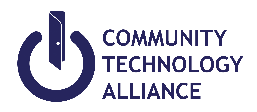 Condado de Santa Cruz HMIS 
Formulario Estandarizado para ActualizaciónEste formulario está diseñado para ser completado por un proveedor de servicio mientras entrevista a un cliente.Un formulario estandarizado diferente debe ser llenado para cada miembro del hogar. Yo, (Cliente adulto o jefe/a de la familia) Certifico que la información que he proporcionado aquí es verdadera y correcta a lo mejor de mi conocimiento Información de perfilInformación de perfilInformación de perfilNombreSegundo NombreApellidoNombre alternativo
( Si hay múltiples, nombres alternativos, separarse con comas)Condiciones de Discapacidad y BarrerasCondiciones de Discapacidad y BarrerasCondiciones de Discapacidad y Barreras¿Tiene una condición de discapacidad? Si
 No Cliente no sabe  
 Cliente se rehúsaSi su respuesta fue si, por favor complete las siguientes preguntas para cada discapacidadSi su respuesta fue si, por favor complete las siguientes preguntas para cada discapacidadSi su respuesta fue si, por favor complete las siguientes preguntas para cada discapacidadAbuso de Sustancias
Abuso de el Alcohol
 Sí	 No
 Cliente no sabe 
 Cliente se rehúsa¿Condición?
¿Se espera que sea de larga, continua e indefinida duración y que impida sustancialmente su habilidad de vivir independientemente?
 Sí	 No
 Cliente no sabe 
 Cliente se rehúsaAbuso de Sustancias
Abuso de las Drogas
 Sí	 No
 Cliente no sabe 
 Cliente se rehúsa¿Condición?
¿Se espera que sea de larga, continua e indefinida duración y que impida sustancialmente su habilidad de vivir independientemente? Sí	 No
 Cliente no sabe 
 Cliente se rehúsaAbuso de Sustancias
Abuso de Ambos, las Drogas y del Alcohol
 Sí	 No
 Cliente no sabe 
 Cliente se rehúsa¿Condición?
¿Se espera que sea de larga, continua e indefinida duración y que impida sustancialmente su habilidad de vivir independientemente?
 Sí	 No
 Cliente no sabe 
 Cliente se rehúsaCondición de salud crónica
 Sí	 No
 Cliente no sabe 
 Cliente se rehúsa¿Condición?
¿Espera que afecte sustancialmente su vida independiente? Sí	 No
 Cliente no sabe 
 Cliente se rehúsaDiscapacidad del Desarrollo 
 Sí	 No
 Cliente no sabe 
 Cliente se rehúsaPerjudica sustancialmente la independencia
¿Espera que afecte sustancialmente su vida independiente?
 Sí	 No
 Cliente no sabe 
 Cliente se rehúsaDiscapacidad Condiciones y BarrerasDiscapacidad Condiciones y BarrerasDiscapacidad Condiciones y BarrerasDiscapacidad física
 Sí	 No
 Cliente no sabe 
 Cliente se rehúsa¿Condición?
¿Se espera que sea de larga, continua e indefinida duración y que impida sustancialmente su habilidad de vivir independientemente?


 Sí	 No
 Cliente no sabe 
 Cliente se rehúsaVIH/SIDA positivo
 Sí	 No
 Cliente no sabe 
 Cliente se rehúsa¿Si es así,  se espera que sea un problema prolongado, indefinido y que perjudique sustancialmente la habilidad de vivir independiente para el cliente? Sí	 No
 Cliente no sabe 
 Cliente se rehúsaProblema de salud mental
 Sí	 No
 Cliente no sabe 
 Cliente se rehúsa¿Condición?
¿Se espera que sea de larga, continua e indefinida duración y que impida sustancialmente su habilidad de vivir independientemente? Sí	 No
 Cliente no sabe 
 Cliente se rehúsa¿Es sobreviviente o víctima de violencia doméstica?
 Sí	 No
 Cliente no sabe 
 Cliente se rehúsaEn caso de ser sobreviviente or victima de violencia doméstica¿Cuándo ocurrió estaexperiencia? En los últimos tres meses	
 Hace tres a seis meses (excluyendo exactamente seis meses)
 Hace seis a doce meses (excluyendo exactamente un año)
Hace más de un año
 Cliente no sabe 
 Cliente se rehúsa¿Esta actualmente huyendo? Sí	 No
 Cliente no sabe 
 Cliente se rehúsaIngreso en efectivo del individuoIngreso en efectivo del individuoIngreso de cualquier fuenteSí	No      Cliente no sabe    Cliente se rehúsa Ingreso Ganado $		 Seguro de Desempleo
$		 Compensación de Trabajador
$		 Seguro de Discapacidad Privado
$		 Compensación por discapacidad relacionada con servicios de VA
$		 Seguro de Incapacidad del Seguro Social (SSDI)
 $		 Seguridad de Ingreso Suplementario (SSI) $		 Ingreso de Jubilación del Seguro Social $			 Pensión por discapacidad no relacionada con servicios de VA$		 Pensión o Ingreso de Jubilación de un antiguo empleo $		 Asistencia Temporal para Familias Necesitadas (TANF) $		 Asistencia General (GA) $		 Manutención Conyugal $		 Manutención Infantil $			 Otro Ingreso en Efectivo $		Especifique: _______________________________  Total ingreso en efectivo del individuoTOTAL: $________________Beneficios no monetariosBeneficios no monetariosRecibe beneficios no monetariosSí	No      Cliente no sabe    Cliente se rehúsa Programa de Asistencia de Nutrición Suplementaria (SNAP) Programa Nutrición Suplementario Especial para mujeres y niños (WIC) Servicios de Cuidado Infantil de TANF Servicios de Transporte de TANF Otros servicios financiados por TANF Otro Beneficios no MonetariosEspecifique: _______________________________  Seguro de saludSeguro de salud¿Tiene usted seguro de salud?Sí	No      Cliente no sabe    Cliente se rehúsa Medicaid Medicare Seguro de Salud Infantil Estatal Servicios Médicos de la Administración de Veteranos (VA) Seguro de Salud suministrado por el empleador Seguro obtenido a través de COBRA
 Seguro de Salud Privado
 Seguro de Salud Estatal para Adultos Programa de Servicio de Salud Indígena Otro Seguro de SaludEspecifique: _______________________________  Datos de empleoDatos de empleoDatos de empleoTiene empleo Sí No Cliente no sabe   Cliente se rehúsaSi la respuesta es sí, qué tipo de empleo Tiempo completo Tiempo parcial Estacional/Esporádico (también trabajo por día) Tiempo completo Tiempo parcial Estacional/Esporádico (también trabajo por día)Si la respuesta es No, porqué sin empleo buscando empleo No puede trabajar No busca empleoÚltimo grado completadoÚltimo grado completadoÚltimo grado completadoÚltimo grado completado Inferior a grado 5
Grado 5-6
Grado 7-8
Grado 9-11
Grado 12/ Diploma de Preparatoria
 Programa escolar no tiene gradosGED
 Algunos estudios
 Diplomado
 Licenciatura
 Maestría
 Certificación vocacional
 Cliente no sabe   Cliente se rehúsaGED
 Algunos estudios
 Diplomado
 Licenciatura
 Maestría
 Certificación vocacional
 Cliente no sabe   Cliente se rehúsaDatos de contacto [Opcional – Pueden ser anotados en la pestaña de localización ]Datos de contacto [Opcional – Pueden ser anotados en la pestaña de localización ]Datos de contacto [Opcional – Pueden ser anotados en la pestaña de localización ]Datos de contacto [Opcional – Pueden ser anotados en la pestaña de localización ]TeléfonoCorreo ElectrónicoDirección actual (solo si es aplicable)  CiudadEstadoCódigo postalEscribe el nombre del clienteFirma del clienteFechaEscribe el nombre de trabajador/a de admisiónFirma de trabajador/a de admisiónFecha